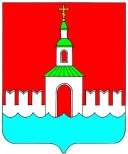 АДМИНИСТРАЦИЯ ЮРЬЕВЕЦКОГОМУНИЦИПАЛЬНОГО РАЙОНАИВАНОВСКОЙ ОБЛАСТИПОСТАНОВЛЕНИЕот    05.03.2018 г.    № _73                  г. ЮрьевецО внесении изменений в постановление администрации Юрьевецкого муниципального района Ивановской области от 17.02.2015г. № 83 «О создании рабочей группы по легализации трудовых отношений в Юрьевецком муниципальном районе»В связи с приведением нормативного правового акта в соответствие с действующим законодательством, администрация Юрьевецкого муниципального района, постановляет:Внести изменения в  постановление администрации Юрьевецкого муниципального района Ивановской области от 17.02.2015г. № 83 «О создании рабочей группы по легализации трудовых отношений в Юрьевецком муниципальном районе», приложение №1  читать в новой  редакции (приложение № 1 к настоящему постановлению).2. Настоящее постановление обнародовать путем размещения на информационных стендах Юрьевецкого муниципального района, расположенных по следующим адресам:- г.Юрьевец, ул.Советская, д.37;- г.Юрьевец, ул.Советская, д.97;- Юрьевецкий район, с.Елнать, ул.Сиротина, д.6;- Юрьевецкий район, с.Соболево, ул.Молодежная, д.4;- Юрьевецкий район, д.Михайлово, ул.Советская, д.14а и разместить на официальном сайте администрации Юрьевецкого муниципального района Ивановской области в информационно-телекоммуникационной сети «Интернет».Контроль за выполнением настоящего постановления оставляю за собой.И.о. главы Юрьевецкогомуниципального района                				         Д.А. Круглов Приложение №1                                                                                              к постановлению администрации  Юрьевецкого муниципального районаот 05.03.2018 г. №73 Состав рабочей группы по легализации трудовых отношений в Юрьевецком муниципальном районеПредседатель рабочей группыПредседатель рабочей группыКруглов Д.А.Первый заместитель главы администрации Юрьевецкого  муниципального района. Заместитель председателя рабочей группыЗаместитель председателя рабочей группыСмыслова Е.В.Заместитель главы администрации Юрьевецкого муниципального района, начальник финансового отдела.Секретарь рабочей группыСекретарь рабочей группыМиронова Т.В. главный специалист отдела развития инфраструктуры, экономики и муниципального контроля  администрации Юрьевецкого муниципального района.Член рабочей группыЧлен рабочей группыГурьянова О.Н.начальник отдела развития инфраструктуры, экономики и муниципального контроля  администрации Юрьевецкого муниципального района;Смыслова И.Ф.начальник управления муниципальной службы, кадровой работы, архивного дела и правового обеспечения администрации Юрьевецкого муниципального района;Плисов В.К. Председатель комитета по управлению муниципальным имуществом, земельным отношениям и сельскому хозяйству администрации Юрьевецкого муниципального района; Троицкий С.А.Прокурор  Юрьевецкого района (по согласованию);Строкин И.А.Начальник межрайонной ИФНС России  № 3 по Ивановской области (по согласованию);Баранова С.А.директор ОГКУ «Юрьевецкий ЦЗН» (по согласованию);Урусова О.В.  начальник отдела ПУ, АСВ, ВС и ВЗ  УПФР в Юрьевецком  муниципальном   районе (по согласованию); Быков П.В.Врио начальника межмуниципального отдела МВД России «Кинешемский» (по согласованию);Федулитова А.В.ведущий специалист-уполномоченный ГУ – ИРО ФСС РФ по Юрьевецком району (по согласованию);Идрисов Г.А.председатель координационного совета профсоюзов в Юрьевецком муниципальном районе (по согласованию).